Dear Parents,Parish Council Logo CompetitionI have been approached by the Parish Council with a wonderful idea which I would love to turn into a competition. They currently don’t have a logo and would be interested to know if the school could create one. There might even be a prize for the winner!I am keen for us to support the Parish and the local community as we are at the heart of Holbeton and are educating and developing our amazing young minds who will one day see the benefits of local support and community spirit. So… I propose that we have a competition where your child can design the logo for the council. We as staff will decide on the best ten entrants, hand these over to the council who will decide upon the winner which will then be used for all future events and communications. So if your child is feeling brave and creative, why not have a go using the template overleaf? The sheet has a space to design some ideas and a box to show your final design. Have a look at some logos at home, look at different shapes and how these are used to showcase the idea. The logo must have Holbeton Parish Council on it. How this is displayed is up to you! Please could you hand your designs into your class teacher by Friday 6th November. Good luck and we look forward to seeing your designs soon!Yours sincerely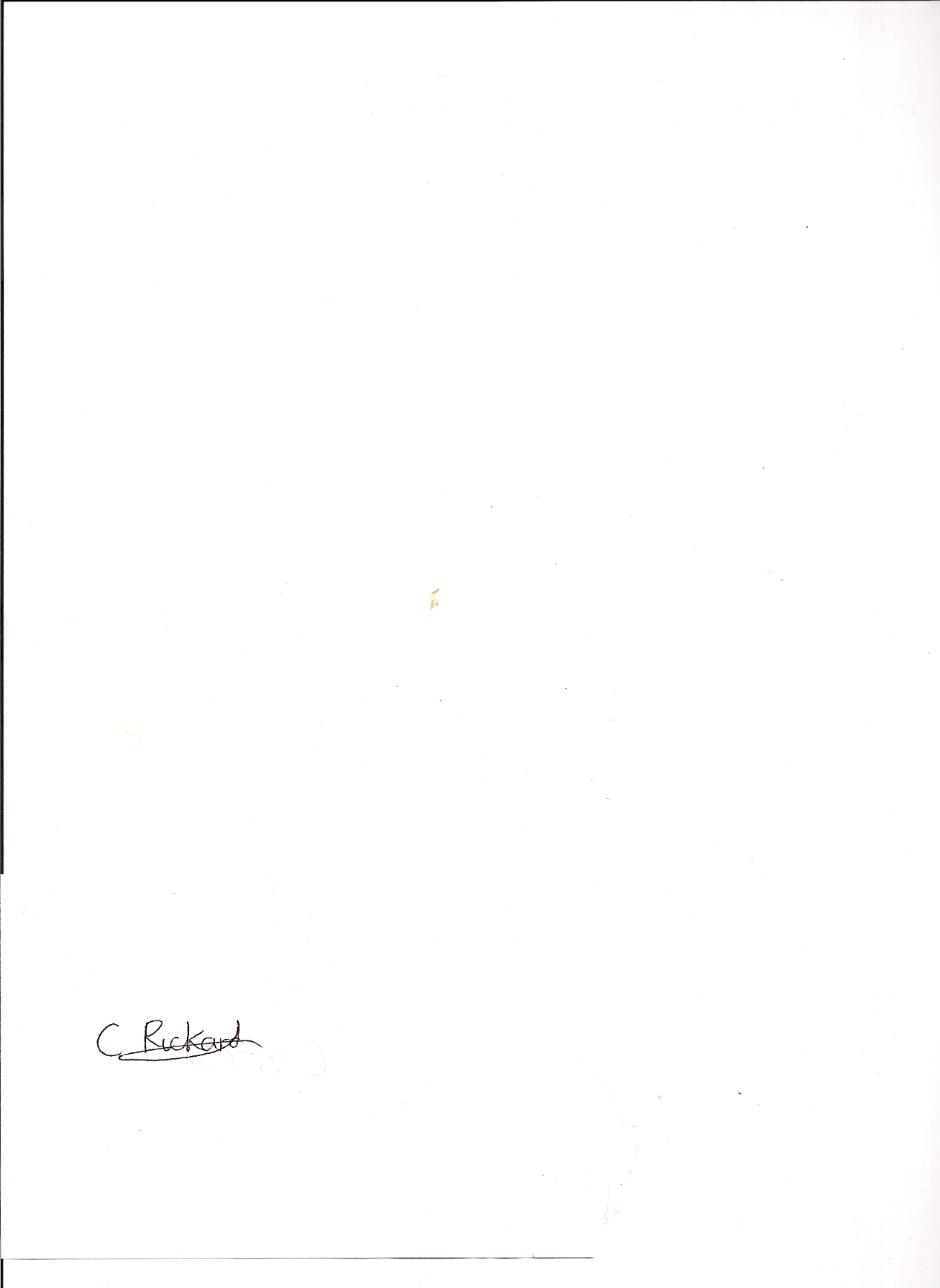 Mr C. RickardHeadteacher